 	 Vsak dan sprejeti križ: nič izrednega delati, Nič junaškega početi,temveč biti majhen junak v vsakdanjosti.Ne opravljati kaj nenavadnega, temveč drugemu pomagati v stiski...Ne nositi križa pred seboj, temveč mu dati prostor v lastnem srcu.Vsak dan sprejeti križ: ne slediti Jezusu samo na zunaj, temveč biti z njim v živem odnosu.  	 Vsakdo izmed nas je že doživel trenutek, ko ga je navdal strah pred prihodnostjo.   Prerok Jeremija  je doživljal temo strahu in je trepetal za svoje življenje. Toda kljub vsej ogroženosti je v njem zmagala svetloba zaupanja v božje varstvo. Čutil je, da ga gospod spremlja na vseh njegovih poteh.         	 Hvaležni smo lahko Bogu, da ne živimo v času preganjanj, kjer so tisti, ki so izpovedali vero v Boga, bili obsojeni na smrt. Vendar bi kot kristjani morali imeti pogum, da v določenih situacijah življenja pokažemo svojo pripadnost veri. Saj Jezus   izrecno pravi: »Kdor bo mene zatajil pred ljudmi, tega bom tudi jaz zatajil pred svojim očetom!«In na drugem mestu pravi: "Ne bojte se tistih, ki umore telo, duše pa ne morejo … Nič se torej ne bojte; vi ste več vredni kakor nešteto vrabcev!" /Mt 10, 28,30/        Odgovarja: Franc Kraner, žpk – sodelavec, tel.: 051685734, 02 8720173, e-mail: franc.kraner@rkc.si.                                                                                                                                                                          Naročniki mašnih namenov se strinjajo z objavo v tiskanih oznanilih in oznanilih na spletu ter oglasni deski.OznanilaLIBELIČE- SV. MARTIN27. teden 2020OznanilaLIBELIČE- SV. MARTIN27. teden 2020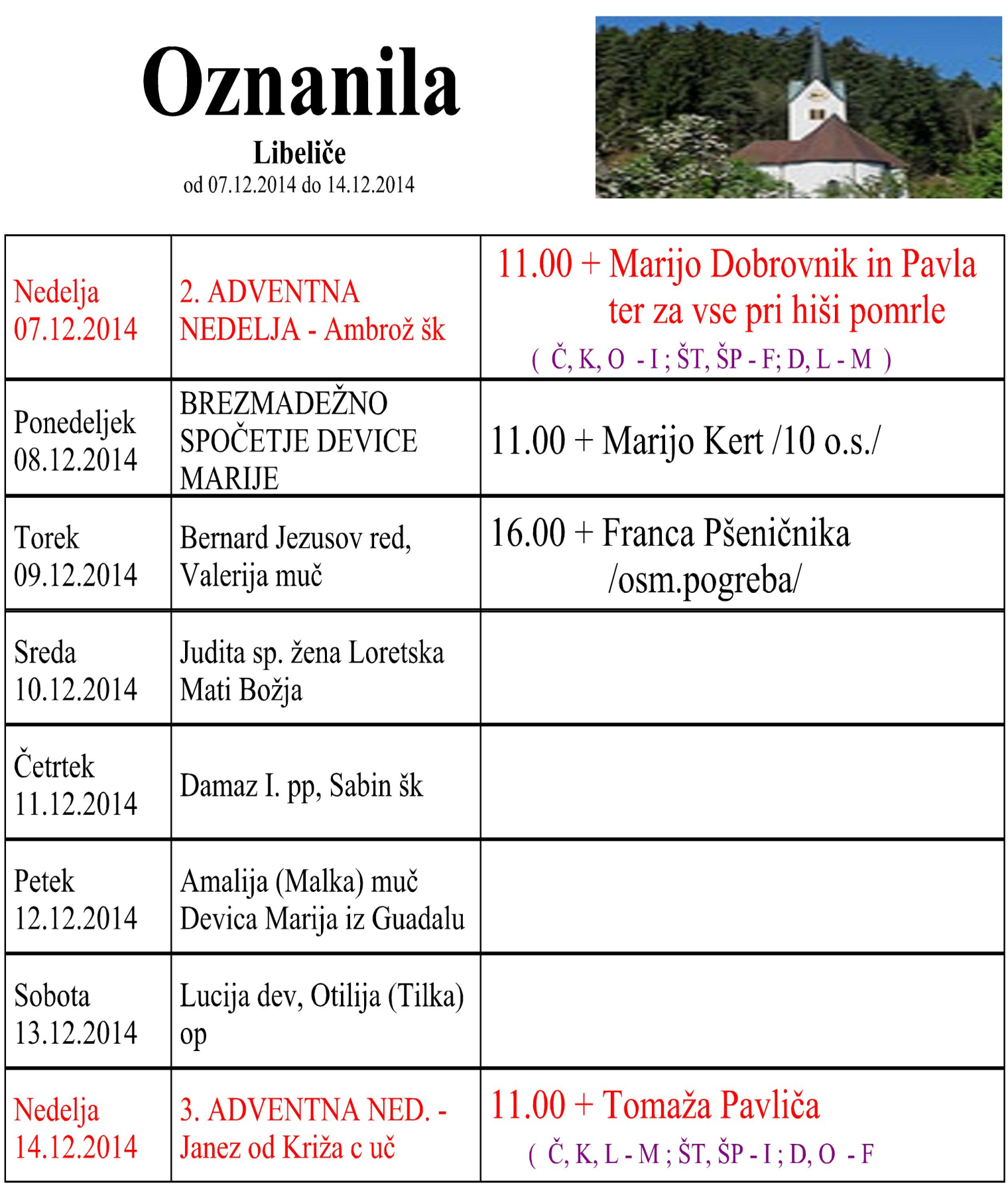 NEDELJA        28. junij13. nedelja med  letom Pavel I., papežIrenej Lyonski,šk., muč.08:00 + očeta Ferda Blaznika /13 o.s./11:00 + Marico Rebernik  v Libeličah.             /Mihelijev Štefan z družine/16: 00     Zlata maša v Št.Ilju  - Tine TajnikPONEDELJEK29. junijPeter in Pavel, apostolaJudita , redovnikca10:30     GEO - Libeliče /štampiljka/16:00  + starše: Marijo in Jurija Kristana      	 v   Libeličah.      TOREK30. junijPrvi mučenci rimske   Cerkve16:00  + Angelo Glinik /Marija Kraker/      	      v   Libeličah.       SREDA01. julijEstera, svetopisemska žena17.00    Srečanje s starši prvolobhajancev18:00  + Jakoba Goljata /Zvezdana/ČETRTEK02. julijPtujskogorska Mati Božja15:15     Ravne na Koroškem 18:00  + moža in očeta Titusa Krakerja /11. o.s,/                  v LibeličahPETEK03. julijTomaž, apostolprvi petek 09:00  + Kristino Kanonik   pri Sv. Križu18:00  + Franca Preložnika /kmetija Klančnik/SOBOTA04. julijUrh /Urlik, Uroš/, škofLizabeta Portugalska11.00    po namenu župnije R./K.             krst Filipa: Primož in Patricija16:30      poroka Natalije Palk in Mitja Vaukana  Sv.K  NEDELJA        05. julij14. nedelja med  letomCiril in Metod, slovamska ap. sozav. EU08:00 + Marijo in Hildo Vrhovnik11:00 + Vinka Vasleta   v Libeličah.